СТО: 72746455-3.8.1-2017Область применения:Теплоизоляционные плиты LOGICPIR PROF применяются в общегражданском и промышленном строительстве при устройстве систем плоских крыш, как эксплуатируемых, так и неэксплуатируемых (с креплением клеевым или механическим способами, а также пригрузом балластом). Также LOGICPIR PROF может применяться при утеплении стен (типа «слоистая кладка» с облицовкой декоративным кирпичом) и полов.Описание:Теплоизоляционный материал на основе PIR относится к особому классу полимеровреактопластов с газонаполненной закрытой ячеистой структурой, содержащей перманентный газ, отвечающий за пониженную теплопроводность. Одной из особенностей PIR является специфическое химическое строение, для которого характерно сочетание жёсткой кольцевой молекулярной структуры и прочных высокоплотных химических связей. Эти особенности обеспечивают повышенную термическую стойкость утеплителя, а также устойчивость к воздействию огня. Карбонизирующееся вещество на поверхности материала при воздействии пламени приводит к образованию «пористой» защитной углеродной матрицы, препятствующей дальнейшему термическому разложению внутренних слоев полимера, способствуя сохранению целостности строительной конструкции с PIR. Теплоизоляционные плиты LOGICPIR PROF обладают длительным сроком эксплуатации более 50 лет благодаря тому, что обладают минимальным водопоглощением, не подвержены деструктивному воздействию агрессивных химических сред, а также гниению, в т.ч. в условиях повышенной влажности. При этом не выделяют вредных веществ при любых режимах эксплуатации, являясь экологически чистым и безопасным строительным материалом. Плиты LOGICPIR PROF обладают прямыми или отформованными торцами в виде «L»-кромки для улучшения стыковки материала друг с другом и создания непрерывного теплоизоляционного контура без «мостиков» холода.Преимущества:1.Не боится влаги:Обладая практичеки нулевым водопоглащением плиты способны противостоять образованию плесени и грибка.2. Удобен в монтаже:Жесткие и легкие плиты легко перемещать и устанавливать. Они не выделяют вредных веществ и не таребуют специальных средств защиты при работе.3. Сокращает затраты на отопление:Благодаря фольгированной обкладке плиты PIR способны дополнительно отражать тепло внутрь помещения.4. Минимальная толщина:Коэффициент теплопроводности LOGICPIR равен 0,022 Вт/м•К, что ниже теплопроводности воздуха — 0,025 Вт/м•К*! Столь низкая теплопроводность LOGICPIR позволяет снизить толщину теплоизоляции и значительно сэкономить пространство утепляемого помещения.Основные физико-механические характеристики:Геометрические параметры:* по согласованию с потребителем возможно изготовление плит других размеров;**плиты выпускаются с краями в виде «L»-кромки с 4-х сторон размером 2385х1185, 1185х1185, 1185х585.Хранение и транспортировка:Плиты должны храниться в сухом закрытом помещении в горизонтальном положении в штабелях на расстоянии не менее 1 м от нагревательных приборов. Допускается хранение изделий PIR под навесом, защищающим их от атмосферных осадков и солнечных лучей. Допускается хранение изделий PIR на открытом воздухе в специальной упаковке, защищающей от внешних атмосферных воздействий. Плиты LOGICPIR PROF транспортируют в крытых транспортных средствах в соответствии с правилами перевозки грузов, действующими на транспорте данного вида. Сведения об упаковке:Плиты поставляются в пачках, имеющих УФ-стабилизированную пленку. С помощью стреч-плёнки пачки формируются в укрупнённые упаковки с мягкими опорами.Производство работ:В соответствии с СТО 72746455-4.1.1-2014 «Изоляционные системы ТехноНИКОЛЬ. Крыши с водоизоляционным ковром из рулонных битумно-полимерных и полимерных материалов. Материалы для проектирования и правила монтажа», Москва.  ВИДЕО:Утепление мансарды PIR-плитамиМонтаж плоской крыши с PIR-плитамиУтепление фасада PIR-плитамиУтепление каркасного дома PIR-плитамиФахверк с PIR-плитамиПерекрестное утепление с PIR-плитами	Техническая документация: Технический лист Плиты теплоизоляционные LOGICPIR Декларация о соответствии LOGICPIR Инструкция по монтажу LOGICPIRЗаключение LOGICPIR НМИЦ Здоровья детейПожарная декларация о соответствии LOGICPIR Г1-Г2Заключение НИИСФ о теплопроводностиЗаключение о Долговечности PIR НИИМОССТРОЙЗаключение по звукоизоляционным свойствам PIRЗаключение санитарно-эпидемиологической экспертизы LOGICPIRЗаключение об устойчивости к повреждению грызунами теплоизоляционных плит LOGICPIR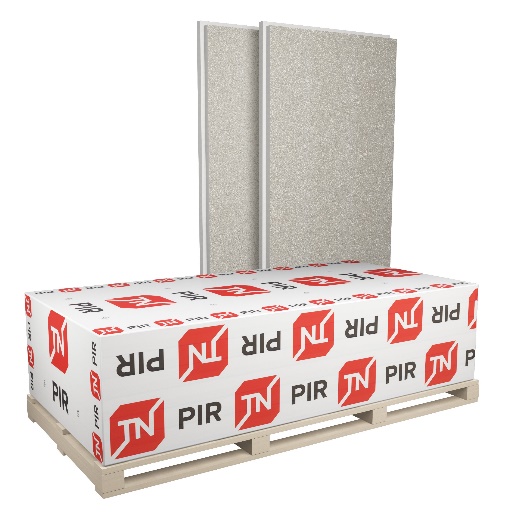 Утеплитель/Теплоизоляция LOGICPIR PROF Ф/ФНаименование показателяЕд. изм.Ф/ФМетод испытанийНачальное значение теплопроводности, не более*Вт/(м*К)0,021-при условиях эксплуатации А при условиях эксплуатации БВт/(м*К)0,0220,023ГОСТ 7076-99Прочность на сжатие при 10 % линейной деформации, не менеекПа150ГОСТ EN 826-2011Водопоглощение по объему при длительном полном погружении(28 сут.), не более%1,0ГОСТ EN 12087-2011Температура эксплуатацииоСот - 65 до + 110СТО 72746455-3.8.1-2014Группа горючести-Г1ГОСТ 30244-94Наименование показателяЕд. изм.ЗначениеМетод испытанийТолщинаммФ/Ф: 30-150 (с шагом 10 мм)СХМ/СХМ: 30-100 (с шагом 10 мм)ГОСТ EN 822-2011, ГОСТ EN 823-2011,ГОСТ EN 824-2011Длина х ширина, без «L»-кромки**мм2400х1200, 1200х1200, 1200х600ГОСТ EN 822-2011, ГОСТ EN 823-2011,ГОСТ EN 824-2011